DODATKOWA OFERTA – SPECJALIZACJA PEDAGOGICZNA realizowana przez Instytut Filologii Angielskiej studiów niestacjonarnych II stopniaOferta odbywa się niezależnie od prowadzonych zajęć dydaktycznych w IFA i jest otwarta dla studentów I i II roku Filologii Angielskiej studiów niestacjonarnych II stopnia zainteresowanych zdobyciem lub uzupełnieniem kwalifikacji niezbędnych do wykonywania zawodu nauczyciela języka angielskiego w gimnazjum oraz szkole ponadgimnazjalnej. Obecna oferta - przygotowanie pedagogiczne do zawodu nauczyciela języka angielskiego w gimnazjum oraz szkole ponadgimnazjalnej obejmuje, wg. 4-etapowego poziomu kształcenia: III i IV etap edukacyjny, tj. nauczanie w gimnazjum oraz szkole ponadgimnazjalnej.Program realizowany jest w przeciągu 2 semestrów, wszystkie egzaminy i zaliczenia (poza praktyka ciągłą)  odbywają się po zakończeniu każdego semestru.Dostępna jest także oferta dla II i III poziomu kształcenia.Oferta otwarta dla wszystkich zainteresowanych od roku akademickiego 2016/2017Modułowy program specjalizacji nauczycielskiej 2016/2017W sumie: 162 godziny kształcenia na odległość (zajęcia w formie elektronicznej)108 godzin na 270 godzin zajęć przedmiotowych kształcenia w formie tradycyjnejInformacje dodatkowe:Na I/II roku studiów II stopnia program specjalizacji pedagogicznej przewiduje:zapoznanie studentów oraz pracowników IFA z regulaminem oraz odbycie szkolenia w zakresie prowadzenia i odbywania zajęć dydaktycznych w formie elektronicznej, z wykorzystaniem metod i technik kształcenia na odległość;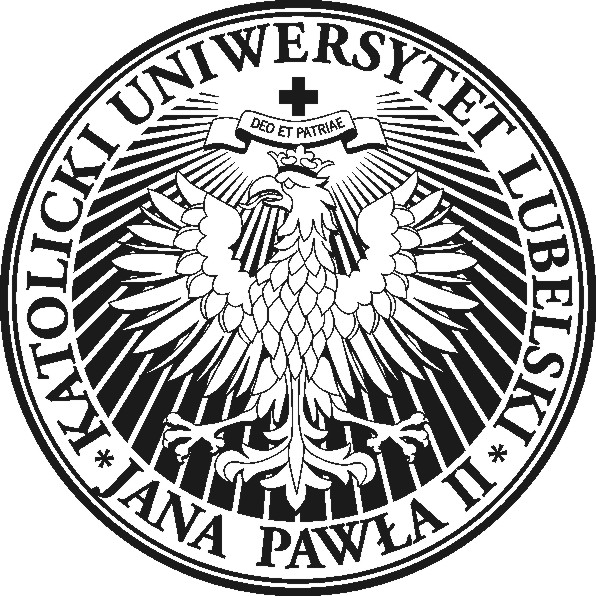 Katolicki Uniwersytet Lubelski Jana Pawła IIInstytut Filologii AngielskiejAl. Racławickie 14, 20-950 Lublintel.: +48 81 4453942, fax: +48 81 4453943email: ifa@kul.plKatolicki Uniwersytet Lubelski Jana Pawła IIInstytut Filologii AngielskiejAl. Racławickie 14, 20-950 Lublintel.: +48 81 4453942, fax: +48 81 4453943email: ifa@kul.plKatolicki Uniwersytet Lubelski Jana Pawła IIInstytut Filologii AngielskiejAl. Racławickie 14, 20-950 Lublintel.: +48 81 4453942, fax: +48 81 4453943email: ifa@kul.plNazwa przedmiotu lub grupy przedmiotówNazwa przedmiotu lub grupy przedmiotówLiczba godzinLiczba godzinLiczba punktów ECTSLiczba punktów ECTSLiczba punktów ECTSSuma punktów ECTS dla modułuSuma punktów ECTS dla modułuOdniesienie do symbolu kierunkowego efektu kształceniaModuł 1 – [Ogólne przygotowanie psychologiczno-pedagogiczne]Moduł 1 – [Ogólne przygotowanie psychologiczno-pedagogiczne]Moduł 1 – [Ogólne przygotowanie psychologiczno-pedagogiczne]Moduł 1 – [Ogólne przygotowanie psychologiczno-pedagogiczne]Moduł 1 – [Ogólne przygotowanie psychologiczno-pedagogiczne]Moduł 1 – [Ogólne przygotowanie psychologiczno-pedagogiczne]Moduł 1 – [Ogólne przygotowanie psychologiczno-pedagogiczne]Moduł 1 – [Ogólne przygotowanie psychologiczno-pedagogiczne]Moduł 1 – [Ogólne przygotowanie psychologiczno-pedagogiczne]Moduł 1 – [Ogólne przygotowanie psychologiczno-pedagogiczne]Pedagogika ogólna (konwersatorium)Pedagogika ogólna (konwersatorium)622666Pedagogika ogólna (konwersatorium) - kształcenie na odległość (zajęcia w formie elektronicznej)  Pedagogika ogólna (konwersatorium) - kształcenie na odległość (zajęcia w formie elektronicznej)  2422666Psychologia ogólna (konwersatorium)Psychologia ogólna (konwersatorium)622666Psychologia ogólna (konwersatorium) - kształcenie na odległość (zajęcia w formie elektronicznej)  Psychologia ogólna (konwersatorium) - kształcenie na odległość (zajęcia w formie elektronicznej)  2422666Etyka zawodu nauczyciela (konwersatorium)Etyka zawodu nauczyciela (konwersatorium)622666Etyka zawodu nauczyciela (konwersatorium) -kształcenie na odległość (zajęcia w formie elektronicznej)  Etyka zawodu nauczyciela (konwersatorium) -kształcenie na odległość (zajęcia w formie elektronicznej)  2422666Moduł 2 – [Przygotowanie psychologiczno-pedagogiczne do nauczania na poszczególnych etapach edukacyjnych]Moduł 2 – [Przygotowanie psychologiczno-pedagogiczne do nauczania na poszczególnych etapach edukacyjnych]Moduł 2 – [Przygotowanie psychologiczno-pedagogiczne do nauczania na poszczególnych etapach edukacyjnych]Moduł 2 – [Przygotowanie psychologiczno-pedagogiczne do nauczania na poszczególnych etapach edukacyjnych]Moduł 2 – [Przygotowanie psychologiczno-pedagogiczne do nauczania na poszczególnych etapach edukacyjnych]Moduł 2 – [Przygotowanie psychologiczno-pedagogiczne do nauczania na poszczególnych etapach edukacyjnych]Moduł 2 – [Przygotowanie psychologiczno-pedagogiczne do nauczania na poszczególnych etapach edukacyjnych]Moduł 2 – [Przygotowanie psychologiczno-pedagogiczne do nauczania na poszczególnych etapach edukacyjnych]Moduł 2 – [Przygotowanie psychologiczno-pedagogiczne do nauczania na poszczególnych etapach edukacyjnych]Moduł 2 – [Przygotowanie psychologiczno-pedagogiczne do nauczania na poszczególnych etapach edukacyjnych]Psychologia rozwojowa i wychowawcza młodzieży w wieku szkolnym (konwersatorium)Psychologia rozwojowa i wychowawcza młodzieży w wieku szkolnym (konwersatorium)611222Psychologia rozwojowa i wychowawcza młodzieży w wieku szkolnym (konwersatorium) – kształcenie na odległość (zajęcia w formie elektronicznej)Psychologia rozwojowa i wychowawcza młodzieży w wieku szkolnym (konwersatorium) – kształcenie na odległość (zajęcia w formie elektronicznej)2411222Pedagogika szkolna z elementami pedagogiki społecznej (konwersatorium)Pedagogika szkolna z elementami pedagogiki społecznej (konwersatorium)611222Pedagogika szkolna z elementami pedagogiki społecznej (konwersatorium) – kształcenie na odległość (zajęcia w formie elektronicznej)Pedagogika szkolna z elementami pedagogiki społecznej (konwersatorium) – kształcenie na odległość (zajęcia w formie elektronicznej)2411222Moduł 3 – [Przygotowanie w zakresie dydaktycznym na III i IV etapie edukacyjnym]Moduł 3 – [Przygotowanie w zakresie dydaktycznym na III i IV etapie edukacyjnym]Moduł 3 – [Przygotowanie w zakresie dydaktycznym na III i IV etapie edukacyjnym]Moduł 3 – [Przygotowanie w zakresie dydaktycznym na III i IV etapie edukacyjnym]Moduł 3 – [Przygotowanie w zakresie dydaktycznym na III i IV etapie edukacyjnym]Moduł 3 – [Przygotowanie w zakresie dydaktycznym na III i IV etapie edukacyjnym]Moduł 3 – [Przygotowanie w zakresie dydaktycznym na III i IV etapie edukacyjnym]Moduł 3 – [Przygotowanie w zakresie dydaktycznym na III i IV etapie edukacyjnym]Moduł 3 – [Przygotowanie w zakresie dydaktycznym na III i IV etapie edukacyjnym]Moduł 3 – [Przygotowanie w zakresie dydaktycznym na III i IV etapie edukacyjnym]Dydaktyka ogólna (konwersatorium)66611111111K_W02,K_W03K_W04,K_W07K_W08,K_W12K_W13, K_W14K_W15, K_W16K_U01,K_U02K_U03,K_U05K_U06, K_U07K_U08, K_U09K_U14, K_U15 K_U16, K_U17K_U18, K_U19K_U20, K_U21K_U22,K_K01K_K04,K_K06K_K08Dydaktyka ogólna (konwersatorium) – kształcenie na odległość (zajęcia w formie elektronicznej)24242411111111K_W02,K_W03K_W04,K_W07K_W08,K_W12K_W13, K_W14K_W15, K_W16K_U01,K_U02K_U03,K_U05K_U06, K_U07K_U08, K_U09K_U14, K_U15 K_U16, K_U17K_U18, K_U19K_U20, K_U21K_U22,K_K01K_K04,K_K06K_K08Dydaktyka  nauczania języka angielskiego – III etap edukacyjny, nauczanie w gimnazjum (ćwiczenia ) 30303033111111K_W02,K_W03K_W04,K_W07K_W08,K_W12K_W13, K_W14K_W15, K_W16K_U01,K_U02K_U03,K_U05K_U06, K_U07K_U08, K_U09K_U14, K_U15 K_U16, K_U17K_U18, K_U19K_U20, K_U21K_U22,K_K01K_K04,K_K06K_K08Dydaktyka  nauczania języka angielskiego – III etap edukacyjny, nauczanie w gimnazjum (konwersatorium) 66611111111K_W02,K_W03K_W04,K_W07K_W08,K_W12K_W13, K_W14K_W15, K_W16K_U01,K_U02K_U03,K_U05K_U06, K_U07K_U08, K_U09K_U14, K_U15 K_U16, K_U17K_U18, K_U19K_U20, K_U21K_U22,K_K01K_K04,K_K06K_K08Dydaktyka  nauczania języka angielskiego – III etap edukacyjny, nauczanie w gimnazjum (konwersatorium) – kształcenie na odległość (zajęcia w formie elektronicznej)99911111111K_W02,K_W03K_W04,K_W07K_W08,K_W12K_W13, K_W14K_W15, K_W16K_U01,K_U02K_U03,K_U05K_U06, K_U07K_U08, K_U09K_U14, K_U15 K_U16, K_U17K_U18, K_U19K_U20, K_U21K_U22,K_K01K_K04,K_K06K_K08Dydaktyka nauczania języka angielskiego –  IV etap edukacyjny, nauczanie w szkole ponadgimnazjalnej (ćwiczenia)30303033111111K_W02,K_W03K_W04,K_W07K_W08,K_W12K_W13, K_W14K_W15, K_W16K_U01,K_U02K_U03,K_U05K_U06, K_U07K_U08, K_U09K_U14, K_U15 K_U16, K_U17K_U18, K_U19K_U20, K_U21K_U22,K_K01K_K04,K_K06K_K08Dydaktyka nauczania języka angielskiego –  IV etap edukacyjny, nauczanie w szkole ponadgimnazjalnej (konwersatorium)66611111111K_W02,K_W03K_W04,K_W07K_W08,K_W12K_W13, K_W14K_W15, K_W16K_U01,K_U02K_U03,K_U05K_U06, K_U07K_U08, K_U09K_U14, K_U15 K_U16, K_U17K_U18, K_U19K_U20, K_U21K_U22,K_K01K_K04,K_K06K_K08Dydaktyka nauczania języka angielskiego –  IV etap edukacyjny, nauczanie w szkole ponadgimnazjalnej (konwersatorium) – kształcenie na odległość (zajęcia w formie elektronicznej)99911111111K_W02,K_W03K_W04,K_W07K_W08,K_W12K_W13, K_W14K_W15, K_W16K_U01,K_U02K_U03,K_U05K_U06, K_U07K_U08, K_U09K_U14, K_U15 K_U16, K_U17K_U18, K_U19K_U20, K_U21K_U22,K_K01K_K04,K_K06K_K08Egzamin z modułu dydaktycznego---22111111K_W02,K_W03K_W04,K_W07K_W08,K_W12K_W13, K_W14K_W15, K_W16K_U01,K_U02K_U03,K_U05K_U06, K_U07K_U08, K_U09K_U14, K_U15 K_U16, K_U17K_U18, K_U19K_U20, K_U21K_U22,K_K01K_K04,K_K06K_K08Moduł 4 – [Praktyka]Moduł 4 – [Praktyka]Moduł 4 – [Praktyka]Moduł 4 – [Praktyka]Moduł 4 – [Praktyka]Moduł 4 – [Praktyka]Moduł 4 – [Praktyka]Moduł 4 – [Praktyka]Moduł 4 – [Praktyka]Moduł 4 – [Praktyka]Praktyka śródroczna (obserwacyjna) w gimnazjum oraz szkole ponadgimnazjalnej Praktyka śródroczna (obserwacyjna) w gimnazjum oraz szkole ponadgimnazjalnej 303022266K_W02,K_W03K_W04,K_W07K_W08,K_W12K_W13,K_W14K_W15,K_W16K_U02,K_U03K_U04,K_U06 K_U08, K_U18K_K01, K_K02K_K03,K_K04Praktyka ciągła w gimnazjum oraz szkole ponadgimnazjalnejPraktyka ciągła w gimnazjum oraz szkole ponadgimnazjalnej12012044466K_W02,K_W03K_W04,K_W07K_W08,K_W12K_W13,K_W14K_W15,K_W16K_U02,K_U03K_U04,K_U06 K_U08, K_U18K_K01, K_K02K_K03,K_K04Razem270+150h praktyk270+150h praktyk270+150h praktyk252525